THE U.S. MILITARY PROPHETICALLY IN THE BOOK OF JEREMIAH     The current reality in this article backs up what I’ve been teaching for decades, and podcasted recently in my podcasting the book of Jeremiah.      Jeremiah 50:22-37: 22“There is a sound of battle in the land, and of great destruction. 23 How `the hammer of all the earth’ has been cut off and broken! How Baḇel has become a ruin among the nations! 24 I have laid a snare for you, and you were captured, O Baḇel, and you yourself did not know! You have been found and also caught, because you strove against יהוה. 25יהוה has opened His armory, and has brought out the weapons of His displeasure, for the Master Elohim of hosts has a work to do in the land of the Chaldeans. 26Come against her from every quarter, open her storehouses, pile her up as heaps of ruins, and put her under the ban. Let her have no remnant. 27Slay all her bulls, let them go down to the slaughter. Woe to them! For their day has come, the time of their punishment. 28Listen! They flee and escape from the land of Baḇel, to declare in Tsiyon the vengeance of יהוה our Elohim, the vengeance of His Hĕḵal. 29 Summon archers against Baḇel. All you who bend the bow, encamp against it all around, let no one escape. Repay her according to her work, do to her according to all she has done. For she has been proud against יהוה, against the Set-apart One of Yisra’ĕl. 30 `Therefore her young men shall fall in the streets, and all her men of battle shall perish in that day,’ declares יהוה. 31 See, I am against you, O proud one!’ declares the Master יהוה of hosts, `for your day has come, the time for your punishment. 32 And the proud one shall stumble, and he shall fall, with no one to raise him up. And I shall kindle a fire in his cities, and it shall devour all around him.’ 33Thus said יהוה of hosts, `The children of Yisra’ĕl were oppressed, along with the children of Yehuḏah. And all who took them captive have held them fast, they refused to let them go. 34 Their Redeemer is strong, יהוה of hosts is His Name. He shall strongly plead their case, so as to give rest to the land, but unrest to the inhabitants of Baḇel. 35 A sword is upon the Chaldeans,’ declares יהוה, `and it is upon the inhabitants of Baḇel, and upon her heads and upon her wise men. 36 A sword is upon the liars, and they shall be fools. A sword is upon her mighty men, and they shall be broken down. 37 A sword is upon their horses, and upon their chariots, and upon all the mixed peoples who are in her midst, and they shall become like women. A sword is upon her treasures, and they shall be plundered.’”     Jeremiah 51:29b-33: “For every plan of יהוה shall be established against Baḇel, to make the land of Baḇel a ruin, without inhabitant. 30The mighty men of Baḇel have ceased to fight, they remained in their strongholds. Their might has failed, they became like women, they have burned her dwelling places. The bars of her gate have been broken. 31One runner runs to meet another, and one reporter to meet another, to report to the sovereign of Baḇel that his city is taken on all sides, 32and the fords have been captured, and they have burned the reeds with fire, and the soldiers are startled. 33For thus said יהוה of hosts, the Elohim of Yisra’ĕl, `The daughter of Baḇel is like a threshing-floor at the time it is trodden. Yet a little while and the time of her harvest shall come.’”     Isaiah 21:8-9: “Then he cried, “A lion, O יהוה! I stand continually on the watchtower in the daytime, and I have sat at my post every night. 9 And see this, a chariot of men coming with a pair of horsemen! And he spoke up and said, `Baḇel is fallen, is fallen! And all the carved images of her mighty ones He has broken to the ground.’     Revelation 18:1-3: “And after this I saw another messenger coming down from the heaven, having great authority, and the earth was lightened from his esteem. 2And he cried with a mighty voice, saying, “Baḇel the great is fallen, is fallen, and has become a dwelling place of demons, a haunt for every unclean spirit, and a haunt for every unclean and hated bird, 3because all the nations have drunk of the wine of the wrath of her whoring, and the sovereigns of the earth have committed whoring with her, and the merchants of the earth have become rich through the power of her riotous living.”      These passages reflect the wording of Isaiah 13 as do so many in regards to the great superpower nation before Messiah returns, which Yahuwah must judge and remove for the rise of the Beast to take place. Revelation 18 speaks clearly of New York City, right down to the details.       Since 1992, when Yahuwah said to me clearly while reading Jeremiah 50-51, “This is America,” I have reported on the details as they have come to pass before our eyes. Now, the watchmen are in agreement – America is the Biblical end-time Babylon started by Nimrod not long after the Flood in Noah’s day.      Nimrod’s original name for his city he founded (Genesis 10) was “Babel.” In Cuba it is the dark name for a demonic god. Desi Arnez, a Cuban, of “I Love Lucy” fame, in his night Club Tropicana, then Babalu, sang of “Babalu” loudly as he played his Cuban drums. It is a demonic spirit of pestilence, worshipped in Cuba associated with voodoo.Here’s a link to the article telling about it: https://dangerousminds.net/comments/babalu_ricky_ricardo_big_ups_santerias_lord_of_pestilence - ‘Babalú’: Ricky Ricardo big-ups Santería’s ‘Lord of Pestilence’     In fact, Nimrod’s Babel, later known as Babylon, has been traced historically. It was traced to Pergamum, center of Caesar worship, center of Satan worship, then to Rome, where it was in said in the first century CE “Rome is the second Babylon.” (Please refer to the article “The Pergamum Altar and the Throne of Satan” #322.0 Mikvah of Present Reality for much information you should know.       The final world power after the likeness of Nimrod’s Babel is America in great detail. It was originally known as Amaruca – “land of the plumbed serpent” of Aztec fame.       In my podcasting of Jeremiah recently regarding America, under “Audio Teachings” on the main page of comeenterthemikvah.com, I include several other chapters of the Bible, even whole books of the Bible, that speak in the same language as Isaiah 13, Jeremiah 50-51, and Revelation 18. In fact, Isaiah 47 parallels Revelation 18 in wording.      For example, In Revelation 18 we see a list of commodities bought and sold in one place on earth – New York City. The last one is the trafficking of human beings for slavery of various sorts. The world leading nation of the greatest of trafficking of human beings, primarily of children, and work-slaves, is America.      Yahuwah must judge. Yes, we’re “in the days of Noah.” America has not just turned its back on Yahuwah and Yahushua, but across board in every major factor of government, military, commerce, etc. it reflects the will of Lucifer-Satan. It has become the great trafficker of evil to the nations since at least 1945, when it was declared the “super power of the earth.” It is the great nation of provoking wars for billions of dollars to come into the hands of the bankers, the ultra-rich and powerful, the government hierarchy and Elites – it goes back to WWI, WWI and now WWIII – provoking the destruction of America. Once America is destroyed, the Bestial world ruler of Lucifer’s choice can rise to power.       It is amazing how much prophecy there is, in detail, about America in the Bible, and how accurately it is all coming to pass now – compacting together in one huge evil deluge controlled by Lucifer, fallen angels, and fallen angel offspring with human women.     As Jeremiah 51 describes, the military has become “as women.” Christians are not allowed, but LGTBQ etc. is greatly encouraged to join up. It concludes with the men in the military, vaccinated to the hilt, sexually perverted to the hilt, fearful, even terrified, hiding as is the President and government leadership in underground “continuation of government” bunkers. Their communication is by runners eventually, as Russia, China, North Korea, and Iran destroy the U.S. by nuclear destruction. It’s been set up for a long time – not by those 4 nations, but by the U.S. government under the orders of Lucifer and the now-present on earth Nimrod returnee – Beast – the Apollyon of Revelation 9:11. Oh yes, today is September 11, 2023!      I did not plan it this way, but what I say here is appropriate for today. If you read David Icke’s marvelous book The Trigger, it will explain to you why no Arab, no Muslim, especially not Osama bin Laden, had anything to do with 9/11/2001. It was all pulled off by the C.I.A. and Israeli Mossad who work together on lots of illusionary operations that they blame on someone else. Also in Icke’s book is an explanation of who rules the U.S. and has for most of its existence – the heads of the “Illuminati” and who they are now.      “Former C.I.A. Director William Casey: `We’ll know our disinformation program is complete when everything the American public believes is false.’ William Casey, former director of the CIA, upon being asked what the goal of the agency was (in 1981).”       Here’s are pictures of military displaying the “rainbow flag” of the LGBTQ agenda. 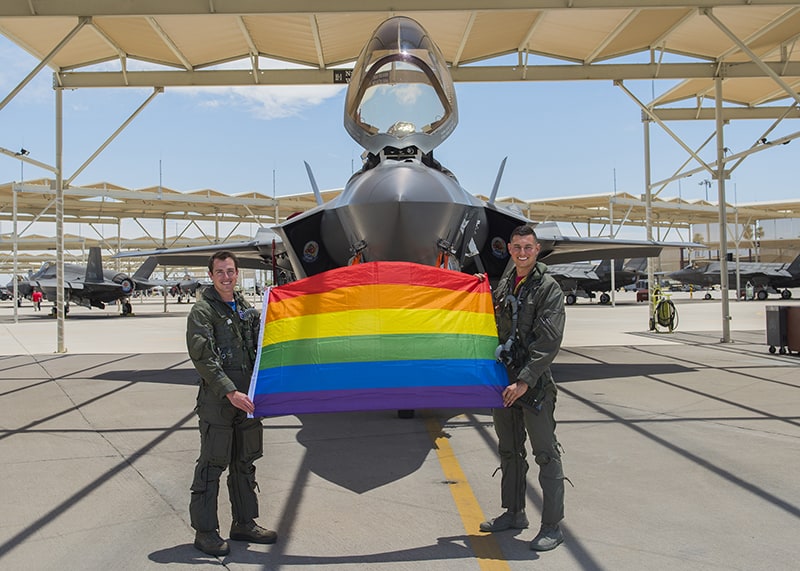 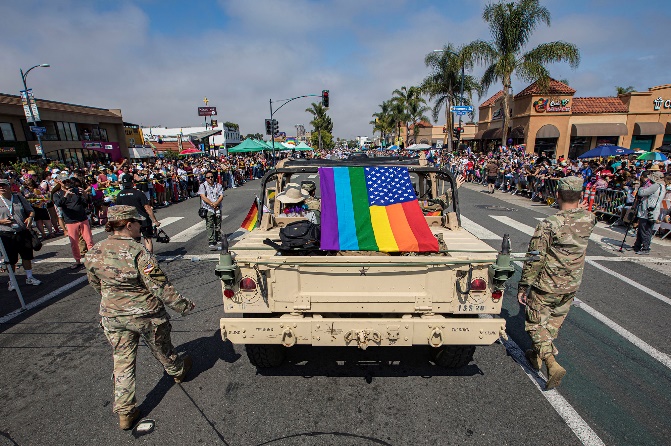 New York Post: “Woke Culture is Wrecking US Military and Leaving Us Less Safe” 
    Yet, for years now, the U.S. military as a whole has gone on a purge to rid itself of Christians, conservatives, and patriots. They want sickos in the military so they can send them out of the nation into battles where they’ll be killed and who kill for the fun of it. Yes, I’ve reported with examples of that too. The Air Force started years ago, which I reported on, taking out the Christian chaplains and replacing them with athiests and perverts. In fact, there is even satanic worship allowed on major Air Force bases in the!     In Afghanistan 500 Christians, mostly all women, were not allowed on the escape planes, even thought they were first in line to get on, but sent back to their death by the Taliban. Many American civilians were left to die in Afghanistan. Yet, plane loads of Afghanistan’s military were flown out of Afghanistan into the U.S. The military and their families of Afghanistan heritage were not required to be vaccinated for Covid or anything else – same policy with all those crossing the southern Texas border and being put up in 5-star hotels, given money, cell phones, and directives by the U.S. government.      A huge number of our military was stranded in Afghanistan purposely to die – while 90 billion dollars-worth of our finest weapons and planes were sold on the black market to the Chinese and others. The same thing is happening in the Ukraine where americans weapons and planes are going into Ukraine to be sold on the black market. Now who do you think gets most of the money from these sales?     Below are Key statements from a recent Steve Quayle report, which includes a report from a high-ranking expert in U.S. intelligence and science.      I urge you to subscribe to Steve Quayle’s private briefings by going to gensix.com. You pay for a year at a time up front, but broken down, each month they only cost around $12.00. You get 1-3 briefings a week, and emergency updates when needed. You won’t be able to get such inside information much longer because of recently made laws of the EU that affects the ability of anyone to tell the truth if it crosses the “established public rhetoric.” A.I. surveillance in the most powerful world platforms like Google, Bing, Amazon, etc. is now registering anyone who might be against the established world ruler’s rhetoric. Yet, Abba Yahuwah wants us to know what is ahead so we can prepare in all ways. If you have a Bible, and are open about your faith in the Savior, whether “Jesus” of “Yeshua,” or “Yahushua,” at some point you’ll be registered as a problem for the Beast system – an expendable problem.     “Many of you watched the non-stop coverage of the first Iraqi War when under Godly men like General Norman Schwarzkopf, U.S. brigades rumbled into Kuwait to save the day. Our fighting force was led with prayer and devoted soldiers who thought they were fighting for freedom and liberty… Lucifer and his henchmen knew that America was on the chopping block, so all strong and godly officers were soon replaced by LGBTQ nonsense, sissifying our military capabilities until any one of our enemies could wipe us off the map. Not only that, when the PLAN-demics are unleashed and Martial Law is enforced, the Globalists cannot have Christian men & women in the U.S. Armed Forces turning against the corrupt totalitarian government that’s in place. This broad-scale betrayal has been fomented to fulfill the Deagle Report’s prediction of over 250 MILLION American deaths – deaths taking place in the very near future. All Believers within the U.S. military have been replaced to prepare for the coming mass-murder!     It's well known that the American Patriot is going to stand in staunch opposition to the coming Beast System, so they will have to be neutralized one way or another. The first step in accomplishing this is to take down the very military CHARGED with their protection! Once the U.S. Army, Navy, Airforce, & Marines have been converted to the Luciferian Agenda, there will be no one standing in the way of U.N. & other ‘Peace-Keeping’ forces already embedded here on our soil – ready to attack!      Our betrayers have sold out millions of acres of land to the Chinese, as well as straight out GIVING them the Neutron Bomb to use against us! Brothers & sisters, the up-ending of this once-great nation is complete and now we’re waiting for the first shots and missiles to be fired. The all-out assault will be swift and Babylon the Great will fall within one hour.     Gone are the Godly officers that once sat as the watchdogs guarding Christian people & their values. The stage is set for the total destruction of America and American Patriots so no one is left to stand against the Beast System already in place.       So, remain entrenched in your faith and entrenched in the Word of Almighty God, relying and His provision and protection as their plan to unravel the United States is complete!”      Here now, from the above briefing is an in-depth report by a science and intel expert, also a real Christian who is born again and very wise: There is no speculation in this report. It is just truth backed by loads of facts!Date: September 8, 2023 Subject: “THE US MILITARY AND CITIZENS HAVE BEEN BETRAYED FROM WITHIN, AND BECAUSE OF THIS, PRESIDENTS AND POLITICIANS HAVE PLANNED FOR 250 MILLION AMERICANS TO DIE WE FULLY REALIZE THAT THIS SUBJECT MAY COME AS A SHOCK TO MOST PEOPLE BUT THERE ARE PARTS OF THIS STORY THAT GO BACK ANY DECADES. SO, WE WILL BEGIN WITH THE KEY IMPORTANT POINTS THEN GO BACK IN HISTORY TO SEE HOW IT HAS BEEN PLANNED AN EXECUTED FROM THE HIGHEST LEVELS OF GOVERNMENT. 1 THE KEY THINGS DONE TO THE US MILITARY WHICH STARTED SLOWLY AND QUIETLY OVER TIME AND HAVE NOW COME TO THE FOREFRONT OF THE MILITARY: 1.1 THE FIRST THING THAT HAPPENED STARTING DECADES AGO WAS THE SLOW SILENT ELIMINATION OF CHRISTIAN HIGH-LEVEL OFFICERS AND ENLISTED MEN. 1.2 THEN IN PLACE OF THOSE PEOPLE IN THE MILITARY THE REPLACEMENTS WERE LOYAL LUCIFERIAN WORSHIPERS. 1.3 THEN QUIETLY THE LBGTQ+ AGENDA WAS INTRODUCED ON A DO NOT ASK AND DO NOT TELL BASIS. 1.4 THEN THE RECRUITERS BEGAN TURNING AWAY SERIOUS CHRISTIAN YOUNG MEN FROM THE SERVICE WITH NO GIVEN REASON FOR THEIR REJECTION. 2 SOME SIGNIFICANT EVENTS WHICH DROVE THE HIGH-LEVEL DECISIONS. 2.1 DURING THE GULF WAR PRESIDENT BUSH SR. APPOINTED A TRUE BELIEVING CHRISTIAN TO MANAGE THE ENTIRE WAR. THE GENERAL (General Norman Schwarzkopf) HAD SEVERAL IMPORTANT TRAITS THAT DEFINED HIM AS A MAN NAMELY THESE THINGS WHICH HE DID EVEN ON THE BATTLE FIELD: 2.1.1 EACH MORNING HE STARTED HIS DAY WITH BIBLE READING AND PRAYER NO MATTER HOW “URGENT” IT WAS FOR WHOEVER HAD AWAKENED HIM WITH URGENT MESSAGES. 2.1.2 EACH MEAL HE THANKED GOD FOR HIS BLESSINGS AND THE FOOD AS WELL AS HIS PROTECTION. 2.1.3 EACH NIGHT BEFORE RESTING HE READ HIS BIBLE MORE AND HAD ANOTHER TIME OF PRAYER. 2.1.4 BECAUSE OF HIS FAITHFULNESS TO GOD HIS OVERALL PLANNING WAS FLAWLESS AND NO ONE COULD FIND FAULT WITH HIM. 2.2 DURING THIS TIME PEOPLE BEGAN WHISPERING INTO THE EAR OF BUSH SR AND TOLD HIM THESE WORDS “SIR YOU HAVE A PROBLEM WHEN YOU APPOINT MEN LIKE HIM TO SUCH POSITIONS BECAUSE THEY TRUST GOD MORE THAN YOU AND WHAT IF THEY STOP TAKING ORDERS FROM YOU SIR BECAUSE GOD TELLS THEM NO?” 2.2.1 THOSE WORDS AND OTHER WORDS LIKE THAT BEGAN TO TURN THE HEART OF BUSH SR AWAY FROM THE SOLID STEADY CHRISTIAN MILITARY OFFICERS AND MEN AS WELL A CHRISTIAN MEN AND WOMEN IN OTHER PARTS OF THE GOVERNMENT. 2.2.1.1 IMPORTANT NOTE: THE PEOPLE WHO LIVED AND WORKED IN AND WITH THE FULL AUTHORITY OF JESUS WERE NOT HARMED BUT IN FACT PUSHED OUT OF GOVERNMENT JOBS UNLESS THE PEOPLE HAD SUCH UNIQUE SKILLS THAT NO ONE ELSE COULD FILL THE SHOES. 3 HISTORY WILL PROVE THAT EVERY PRESIDENT FROM BUSH SR UNTIL JOE BIDEN NOW HAVE PUSHED OUT TRUE BIBLE BELIEVING CHRISTIANS FROM ANY KEY POSITIONS IN THE MILITARY AND HIGH LEVEL GOVERNMENT: 3.1 NOTE: MANY HIGH LEVEL GOVERNMENT PEOPLE CLAIM TO BE BELIEVERS YET WHEN ASKED TO GIVE A CLEAR TESTIMONY REGARDING THEIR RELATIONSHIP WITH JESUS THEY FUMBLE WITH WORDS LIKE “ IT’S MY PRIVATE RELIGION I DO NOT NEED TO TELL YOU OR ANYONE” SO I POINT YOU BACK TO THE WORDS OF JESUS: “IF YOU DENY ME BEFORE OTHERS I WILL DENY YOU BEFORE GOD THE FATHER”. 3.2 IN ADDITION TO PUSHING OUT BY ALL POSSIBLE MEANS THESE VERY PATRIOTIC PEOPLE, ALL THE PRESIDENTS AND OTHER LEADERS WELCOMED WITH OPEN ARMS SERIOUS LUCIFERIANS AN LBGTQ+ BELIEVERS. 3.3 SOME DIRECT KNOWN EXAMPLES OF TRAITOROUS ACTS AGAINST MILITARY PEOPLE AND PEOPLE WORKING WITH THE MILITARY: 3.3.1 ONE OF THE PRESIDENTS (Bill Clinton) MADE DR. COHEN THE DEVELOPER OF THE NEUTRON BOMB GO WITH THE PRESIDENT WHO THEN GAVE THE COMPLETE PLANS OF THE NEUTRON BOMB TO THE CHINESE AS PART OF HIS EFFORT TO “IMPRESS THE CHINESE THAT THE USA AND CHINA COULD WORK TOGETHER”, NOTHING OF THE SORT HAPPENED AND DR COHEN LEFT GOVERNMENT EMPLOYMENT SHORTLY AFTER THAT AND CHINA MOCKED THAT PRESIDENT EVEN TO THIS DAY. 3.3.2 ADVANCED AIRCRAFT PROJECTS SABOTAGED BY A PRESIDENT WHO THOUGHT THE EXISTING AIRCRAFT WOULD SERVE FOR DECADES TO COME, AND NOW THE USA IS BEHIND THE 8 BALL TRYING TO PLAY CATCH-UP IN HYPERSONIC AIRCRAFT WHEN THE USA WAS A DECADE AHEAD OF OTHER COUNTRIES BUT NOW SEVERAL DECADES BEHIND THEM. 3.3.3 ACCORDING TO INSIDERS AT LEAST 30,000 US SOLDIERS WERE FORCED TO TAKE THE PLANDEMIC JABS AND DIED FROM THE INJECTIONS WITHIN 2 OR 3 DAYS OF THE SHOTS. 3.3.4 THE NEXT SET OF EVIL HAS COME FROM THE LBGTQ+ BELIEVERS WHO TRIED TO FORCE GODLY MEN AN WOMEN OF THE MILITARY TO THEIR THINKING, AND WHEN THE CHRISTIANS REFUSED, THEY WERE TOSSED OUT OF THE MILITARY WITH NO BENEFITS EVEN IF THEY HAD BEEN IN THE MILITARY 20+ YEARS. 3.3.5 THE LUCIFERIANS ALSO ARE OPENLY ATTACKING (AND HAVE BEEN DOING IT SECRETLY FOR DECADES) CHRISTIANS IN THE US MILITARY AND FORCING THEM TO EITHER RECANT THEIR FAITH AND JOIN THE EVIL RITUALS OR BE TOSSED OUT OF THE MILITARY WITH ZERO BENEFITS. MOST OF THE TRUE BELIEVERS STOOD FIRM AND GOD HAS BLESSED THEM IN SPITE OF THE TRIALS THEY HAVE FACED AND ARE FACING NOW. 3.4 THAT IS HOW THE MILITARY AND THE US CITIZENS THEMSELVES HAVE BEEN BETRAYED BY THEIR OWN LEADERS. 4 IF TRUE BELIEVING CHRISTIANS HAD BOTHERED TO LEARN THE VITAL IMPORTANCE OF LIVING IN THE TRUE AUTHORITY OF JESUS AND HOW TO FIGHT EVIL IN REAL TIME, THEN THINGS NOW WOULD LIKELY BE DIFFERENT. 4.1 BUT AS IT STANDS NOW THE REPUBLIC NATION IS GONE, IT IS NO LONGER “ONE NATION UNDER GOD” IT IS A BUNCH OF WARING TRIBES THAT ALL WANT TO BE THE TOP “KING OF THE HILL”. 4.2 THE NATION WILL END UP IN CIVIL WAR AS WELL AS A PRIMARY LOSER IN THE GLOBAL WW3 WHICH THE USA AND NATO ARE TRYING SO HARD TO RAMP UP. 4.3 IN THE GLOBAL WORLD WAR 3 IT WILL BE VERY CLEARLY A NUCLEAR WAR AND RUSSIA WILL WIN BECAUSE THEY PREPARED FOR SUCH A WAR. YES THEY WILL HAVE HIGH LOSSES BUT AT THE SAME TIME THEY WILL SURVIVE AS A NATION AND REBUILD.”      Yes, that is the plan as I’ve learned – civil war will precede the attack by Russia, China, North Korea, Iran, etc. etc., so that the nation will be “sitting ducks.”     Steve Quayle speaks of General Norman Schwarzkopf. Also, as part of Gulf War I  Colonel Jim Ammerman of the U.S. Army became well-known. I had lunch with Colonel Ammerman and his wife after the war, and he confirmed many things I was learning by living in Aqaba, Jordan for 8 years. What a fine man! Colonel Ammerman told how there were soldiers in Gulf War I in Iraq who were becoming believers in Jesus as Savior by the testimonies of the Christian soldiers. In order for them to be publicly baptized in between war-events, Colonel Jim Ammerman made sure that portable tubs were brought into desert areas to be filled with water for the baptisms. In His love, shalom, Yedidah – we’re nearing Tishre 1! Prepare! September 11, 2023 and Revelation 9:11       